http://openfsm.net/projects/wsfic_fsmci/mexico22-input3.7w Ole /methodology group 26th july  Dear friends and colleagues. This is the preliminary draft from the group on methodology for the seminar. Looking forward to discuss this further tomorrow.Best regardsCaros amigos e colegas. Este é o anteprojeto do grupo de metodologia para o seminário. Ansioso para discutir isso amanhã.AtenciosamenteQueridos amigos y colegas. Este es el anteproyecto del grupo de metodología para el seminario. Estoy deseando seguir discutiendo esto mañana.SaludosChers amis et collègues. Ceci est l'avant-projet du groupe sur la méthodologie pour le séminaireAu plaisir d'en discuter davantage demain.Meilleures salutations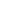 WSF IC seminar                              Possible discussion points and suggestion for programThis is an edited draft after the work group for methodology meeting the 20th of July. This draft is still to be developed towards a final program for the WSF seminar in Tunis September 2022.‘Workgroup consisting of Tatiana Scalco, Ciranda; Milton Rondo, Comisao Brasileira Justiça é Paz; Pierre George, Caritas; Marcela Escribano, Alternatives; Ole Pedersen, Norwegian Social Forum facilitating committeeThe seminar is organised at the initiative and invitation of the Maghreb-Machrek Social Forum and hosted logistically by the Ftdes.See proposal for invitation to the seminar submitted in this content/method group and shared with the mobilisation groupProposal summarizedFirst day PlenaryWelcome and presentation of the participants.Introduction with elements of the situation of the hosts of the meeting (Maghreb).Explanations about the functioning of the seminar and information about the agenda and timetable, logistics, etc.AfternoonPanel discussion on the international situation: imperialist wars, migration crisis, climate crisis (with invited panelists).Discussion / DebateSecond dayMorningPanel discussion on the state of social movements worldwide (with invited panellists)AfternoonDialogue with new and former CI members and social movementsAgreements and follow upThird dayWSF: Analysis of the current situation of the WSF, political relevance, links with other social dynamics.Fourth dayFunctioning of the ICMembershipSecretariatWorking Committees, etc.follow-upEnd of the meetingSeminar programDay one (with movements)[1] [2] [3] Purpose:Learn about the political situation in Tunisia as well as the broader Maghreb-Machrek region and the existing Social Forum processes.Share common reflections on major challenges in the world of today, and identify the important actors for the international conjuncture.Output should be the identification of key conjunctions, actors, existing strategies,  strategic challenges, strategic needs and possibilities in the common struggle of building another world possible.MorningPlenaryWelcome to TunisPresentation of the political situation in Tunis by Maghreb-Machrek Social Forum and Ftdes, including the impact (or lack thereof) of WSF 2013 and 2015.Presentations from other Maghreb-Mashrek Social Forum processes, Palestine, Iraq, others?  Format: Presentations in plenary about regional social forum processes followed by a discussion on how the global and regional processes can reinforce each other through the WSF.AfternoonPlenaryAnalysis of global political situation by movements and IC members: Global conjuncture - political moment, wars, immigration, trends and challenges, existing strategies, strategic needs, and possibilities in the common struggle of building another world possible. (plenary)Small presentations and discussions in plenary on different global political situations/thematics/struggles by invited movements and IC organisations.WorkgroupsQuestion 1: Who are the important actors for the international conjuncture?Question 2: What are the processes/dynamics shaping the global agenda?Question 3: In which processes do we have alliances able to set/influence the agenda, and where do we need to build a stronger presence? Experiences about such alliance building.Question 4: How to work strategic globally? Examples of successful cross continental/global strategies. Format: Work in groups based on languages but also with an ambition to mix in regard to territories. Each workgroup works on all questions. Summary recorded in written and presented in plenary.Day two (with movements)Purpose: Exploring the historical importance of the WSF for the movements, and the strategic needs by the movements of the WSF in the current (geo)political situation, considering our common goal remains to build ‘another world’.Output should be a better understanding of the needs of the movements and how the WSF can help meet those needs.MorningPlenaryWhy has the WSF been important for the movements, and what would it take for it to be relevant again in the context discussed yesterday?Presentations from different movements and civil society organisations, within and outside the IC, that have been participating in the WSF, like Via Campesina, MST, Attac, but also other territories and continents.Challenging the movements to talk about their expectations about their potential participation  in  WSF and how it can contribute to them and their struggles. And  about  what they expect from the facilitation effort to sustain WSF.Each presentation could be 5 - 10 minutes dependent on how many to present. Brief follow up with questions and discussions after each presentation.AfternoonHow can the WSF be useful  to help meet the strategic needs felt by movement of today and tomorrow ?PlenaryDiscussion on the two modes of WSF activities.1) Self organised: assemblies, initiatives and communication from wsf space2) Common/facilitated: march, agora of future, assembly of assemblies and visibility through WSF website.Discussion on the WSF as an event and ongoing multipolar, interconnected processes.Format: One hour open discussion in plenary on each topic.Group WorkQuestion 1: What are the benefits for the movements of self organised and facilitated activities? Are there other self organised or facilitated activities that could have stronger strategic impact?Question 2: How can participation in WSF facilitate the creation of alliances locally in the hosting region/continent and across thematics, levels and territories?Question 3: What are possible strategies for the WSF activities, alone and aggravated, to have actual impact on the global conjunctions?.Qustion 4: What is expected from the IC of facilitation services for the WSF?Format: Work in groups based on languages but also with an ambition to mix in regard to territories. Each workgroup works on all questions. Summary recorded in written and presented in plenary.EveningCommon summary of the seminar with the movements. Movements are presenting their most important takeaways from the work done.Final Social event with the movements and others that are not partaking in the IC.Day three (only IC)Open for observers and applicants from the movements? (if and how to be discussed[4] )Purpose: To explore the role of the WSF in the world,  and the role of IC in WSF and how to strengthen the strategic relevance of the WSF for the movements.Output should be based on the input of the previous two days:1)    a better understanding of how the WSF as a space can have stronger politival impact and also be more attractive for the movements. 2)    a better understanding of if, and if so how, the WSF can be [5] an actor[6] [7] [8]  taking into consideration the plurality of its participants.3)    a list of the most important arguments for and against the IC taking positions and positions being declared on behalf of the  WSF.
Morning - Focused on the WSFPlenaryQuestion: Can the WSF have a strategic and political impact on a structural and global level within the existing charter? If so, how? If not, what are the main obstacles?Format: Initial inputs by those present who have organised a global World Social Forum event. Plenary restricted to 90 minutes with limited speaking time per participant in order to put a diversity of opinions on the table, without repeating key arguments.WorkgroupsSession 1Question 1: Based on how we generally  understand/view the WSF as a political counter hegemonic space-process, with special regard to the needs of the movements. What are the ways forward to make participation in it more attractive, inclusive, permanent, etc.Question 2: What are the pro’s and con’s of the IC taking positions, with special regard to the needs of the movements?Question 3: What are the pro’s and con’s of the WSF taking positions, with special regard to the needs of the movements?Session 2Question 4:  The World Social Forum could create a global political actor in two ways. One is to transform the WSF into such an actor, where lower levels (national /regional) can send representation to higher levels (continental/global) in order to make declarations and take action. The other proposal is to create a World Social Assembly that functions in such a way, while maintaining the World Social Forum as an open space and continuous process? Discuss pro’s and con’s of these two approaches.Format: Work in groups based on languages but also with an ambition to mix in regard to territories. Each workgroup works on all questions. Summary recorded in written and presented in plenary.Afternoon - Focused on the role of the ICPlenaryIntroduction by those present who have organised a global World Social Forum event (including WSF2021) . One introduction of maximum 5/10? minutes from each global event. Also a shorter presentation (3 minutes) by those facilitating other social forum events. WorkgroupsSession 1Question 1: What should be the role of the IC in the common global WSFQuestion 2: Should the IC have a role in relation with the diverse existing social forum processes: thematic, regional and national? If yes, how? And if not, why?Question 3: What do those organisations willing to contribute to facilitate the WSF need/expect from the IC or from their membership in it ?Session 2Question 4: What type of contribution to facilitation tasks can be expected by IC members organisations, what type of operation of IC is needed? Question5? What does the IC need from its secretariat?Format: Work in groups based on languages but also with an ambition to mix in regard to territories. Each workgroup works on all questions. Summary recorded in written and presented in plenary.Day four deliberative IC meetingMorningPlenarySummary of the agend for the meeting in the afternoon.Format: Suggestions for decisions to be taken in the meeting should be distributed in writing before the seminar. It will also be possible to present written proposals based on the discussions the previous days, to be included in the agenda.Afternoon1/ Decision on criteria for movements, network, organisations and others to be included and remain in the IC.2/ Decision on new applicants for the IC3/ Mandate, form, organisation and strategy for financing of the secretariat of the IC.  4/  Decisions on other cases added to the agenda in the morning.For the first three points distinct proposals for decisions should be prepared in writing before the seminar. They can be adjusted, if needed, based on the discussions in the morning.Decisions  are to be made according to a protocol  decided on in the IC before the seminar,EveningSocial event and goodbye.The results of the seminar should be edited and presented in a beautiful report format.Other (more technical) questions proposed but not included (unsorted).

Still possible to include those most fitted. Many should probably be addressed at some point after the seminar.Usage of format of participation and mutual visibility for meeting strategic needs -  and implementation strategies   - relevance of year round participation  - online participation  -   how to use assemblies   how to use initiatives  how to use calendar  how to communicate from the forum?[9] How participation in forum can help  bridging generation gap etc -Is it a place where to start  building  big articulation of a global subject?  should this is a felt need.There could be a discussion inside IC about what we have not done well enough so far  in the last decade  as facilitators , particularly in the general wsf

How to develop facilitation / stimulation of self-organized articulations between participants for dialogue and action, without priority ranking, and mutual visibility between the action initiatives placed in the forumHow to develop the forum process towards a permanent process and using the possibilities of internet, and not remain limited to the forum eventHow to consolidate references and assume the tasks on the facilitation of communication “from the space of the forum” by the participants, and on the communication of the facilitating committees[10] Transfer of knowledge between different WSF events. A guidebook and checklist for organizers of WSF events to help them map, what needs to be done, what they have the resources and capability to do, and what they still need help from the IC, or others, to allocate resources and build capacity on. (workgroups)How to connect the different processes between different thematics as well as geographical levels. (workgroups)How to communicate the permanent (multilayered and interconnected) processes of the WSF? Webpage, mailinglist, social media? (workgroups)[11] Solidaric financing of future events. How can we build future funding? (workgroups)The format of the assemblies? How can the assemblies be as useful as possible for the movements, organizations, initiatives and campaigns?[12] How do we secure a forum that is  economical and territorial inclusive, antiracist, lhtbq+ friendly, celebrating diversity? (workgroups)How to engage younger generations? (workgroups)?How to strengthen the IC as a functional, democratic space capable of making decisions based on consensus in a respectful manner.i have suggested the morning and afternoon could be exchanged so the maghreb mashrek issues are in focus AFTER  the global onesI think it is more natural to start with the local / regional context as a welcome to the region point in the morning, and then expand to global in the afternoon. Can be discussed in  broader group.sure- am saying this thinking  of those  organisation from maghreb mashrek :   they will make more informated  inputs in the afternnon taking into account what has been said in the globla context in the morningwe can assess1/ criteria to agree on in person observers can be size of the organization and whether it could meet criteria  apply for IC for being an agreed observer, 2/ the video of the meeting may be broadcast live - separately from a zoom room for the IC remote participationsee discussion in the comment abovei would skip  this point 2  which is somehow artificual and go to point 3-and  i would dedicate point 2 to discuss whether IC can take positionsI think this is an important point. I think there is a broad difference in what people talk about when they say actor. I therefore think it is crucial to reach a common understanding on this. For me, I believe the WSF both is should be, and can ever escape being an actor.i feel this connexion of notion  "how  can WSF be an actor" is confusing  - at least i would write  can be seen as an actor - If,  formally speaking,  we see wsf as a space, it is  not possible to see it as actorNow in that  WSF space, there are many  participants, performing  acts of participation, communicating from the wsf space , and  making announcements of action - ,  which can maybe  described  as "actions from the WSF"  rather than  actions by WSFit is possible include them in the persentation and question of day 2 as it will make presentation more concretequestions of day 2 are reworded along those weaker points  of facilitation , as this can be a reason for lack of perceived relevante of wsf and reason to think of necessity to  add new functions to ICthis appearing in the day 3 afternoon presentaiton paragraphthis is in the day 2Seminario FSM CIPosibles puntos de discusión y sugerencia para el programaEste es un borrador editado después de la reunión del grupo de trabajo sobre metodología el 20 de julio. Este borrador aún debe desarrollarse hacia un programa final para el seminario del FSM en Túnez en septiembre de 2022.'Grupo de trabajo integrado por Tatiana Scalco, Ciranda; Milton Rondo, Comisao Brasileira Justiça é Paz; Pierre George, Cáritas; Marcela Escribano, Alternativas; Ole Pedersen, comité facilitador del Foro Social NoruegoEl seminario está organizado por iniciativa e invitación del Foro Social Magreb-Mahrek y alojado logísticamente por la Ftdes.Ver propuesta de invitación al seminario presentado en este grupo de contenido/método y compartido con el grupo de movilizaciónPropuesta resumidaPlenario del primer díaBienvenida y presentación de los participantes.Introducción con elementos de la situación de los anfitriones del encuentro (Magreb).Explicaciones sobre el funcionamiento del seminario e información sobre el temario y horario, logística, etc.TardePanel de discusión sobre la situación internacional: guerras imperialistas, crisis migratoria, crisis climática (con panelistas invitados).Discusión / DebateSegundo díaMañanaMesa redonda sobre el estado de los movimientos sociales en todo el mundo (con panelistas invitados)TardeDiálogo con nuevos y antiguos miembros de CI y movimientos socialesAcuerdos y seguimientoTercer díaFSM: Análisis de la situación actual del FSM, relevancia política, vínculos con otras dinámicas sociales.Cuarto díaFuncionamiento del CIAfiliaciónSecretaríaComisiones de trabajo, etc.hacer un seguimientoFin de la reuniónprograma del seminarioDía uno (con movimientos)[1] [2] [3] Objetivo:Conozca la situación política en Túnez, así como la región más amplia del Magreb-Mahrek y los procesos del Foro Social existentes.Compartir reflexiones comunes sobre los principales desafíos del mundo actual e identificar los actores importantes para la coyuntura internacional.El resultado debe ser la identificación de las conjunciones clave, los actores, las estrategias existentes, los desafíos estratégicos, las necesidades estratégicas y las posibilidades en la lucha común de construir otro mundo posible.MañanaPlenarioBienvenido a TúnezPresentación de la situación política en Túnez por Maghreb-Mahrek Social Forum y Ftdes, incluyendo el impacto (o falta de él) del FSM 2013 y 2015.Presentaciones deotros procesos del Foro Social Magreb-Mashrek, Palestina, Irak, otros?Formato: Presentaciones en plenaria sobre procesos de foros sociales regionales seguidas de una discusión sobre cómo los procesos globales y regionales pueden reforzarse mutuamente a través del FSM.TardePlenarioAnálisis de la situación política global por movimientos y miembros del CI: Coyuntura global - momento político, guerras, inmigración, tendencias y desafíos, estrategias existentes, necesidades estratégicas y posibilidades en la lucha común de construir otro mundo posible. (plenario)Pequeñas presentaciones y debates en plenaria sobre diferentes situaciones/temáticas/luchas políticas globales por parte de movimientos invitados y organizaciones de CI.grupos de trabajoPregunta 1: ¿Quiénes son los actores importantes para la coyuntura internacional?Pregunta 2: ¿Cuáles son los procesos/dinámicas que dan forma a la agenda global?Pregunta 3: ¿En qué procesos tenemos alianzas capaces de establecer/influir en la agenda y dónde necesitamos construir una presencia más fuerte? Experiencias sobre tal construcción de alianzas.Pregunta 4: ¿Cómo trabajar estratégicamente a nivel global? Ejemplos de estrategias transcontinentales/globales exitosas.Formato: Trabajo en grupos basados ​​en idiomas pero también con ambición de mestizaje en cuanto a territorios. Cada grupo de trabajo trabaja en todas las preguntas. Resumen registrado por escrito y presentado en plenario.Día dos (con movimientos)Propósito: Explorar la importancia histórica del FSM para los movimientos y las necesidades estratégicas de los movimientos del FSM en la situación (geo)política actual, considerando que nuestro objetivo común sigue siendo construir 'otro mundo'.El resultado debe ser una mejor comprensión de las necesidades de los movimientos y cómo el FSM puede ayudar a satisfacer esas necesidades.MañanaPlenario¿Por qué el FSM ha sido importante para los movimientos y qué se necesita para que vuelva a ser relevante en el contexto discutido ayer?Presentaciones de diferentes movimientos y organizaciones de la sociedad civil, dentro y fuera del CI, que han estado participando en el FSM, como Vía Campesina, MST, Attac, pero también de otros territorios y continentes.Desafiando a los movimientos a hablar sobre sus expectativas sobre su potencial participación en el FSM y cómo puede contribuir a ellos y sus luchas. Y sobre lo que esperan del esfuerzo de facilitación para sostener el FSM.Cada presentación puede durar de 5 a 10 minutos dependiendo de cuántas se presenten. Breve seguimiento con preguntas y discusiones después de cada presentación.Tarde¿Cómo puede ser útil el FSM para ayudar a satisfacer las necesidades estratégicas sentidas por el movimiento de hoy y de mañana?PlenarioDiscusión sobre las dos modalidades de actividades del FSM.1) Autoorganización: asambleas, iniciativas y comunicación desde el espacio fsm2) Común/facilitado: marcha, ágora de futuro, asamblea de asambleas y visibilidad a través del sitio web del FSM.Discusión sobre el FSM como evento y procesos multipolares e interconectados en curso.Formato: Discusión abierta de una hora en plenaria sobre cada tema.Trabajo en equipoPregunta 1: ¿Cuáles son los beneficios para los movimientos de las actividades autoorganizadas y facilitadas? ¿Existen otras actividades autoorganizadas o facilitadas que podrían tener un mayor impacto estratégico?Pregunta 2: ¿Cómo puede la participación en el FSM facilitar la creación de alianzas a nivel local en la región/continente anfitrión ya través de temáticas, niveles y territorios?Pregunta 3: ¿Cuáles son las posibles estrategias para que las actividades del FSM, solas y agravadas, tengan impacto real en las conjunciones globales?.Pregunta 4: ¿Qué se espera del CI de servicios de facilitación para el FSM?Formato: Trabajo en grupos basados ​​en idiomas pero también con ambición de mestizaje en cuanto a territorios. Cada grupo de trabajo trabaja en todas las preguntas. Resumen registrado por escrito y presentado en plenario.TardecitaResumen común del seminario con los movimientos. Los movimientos están presentando sus conclusiones más importantes del trabajo realizado.Evento social final con los movimientos y otros que no participan del CI.Día tres (solo IC)¿Abierto para observadores y solicitantes de los movimientos? (si y cómo ser discutido[4] )Propósito: Explorar el papel del FSM en el mundo, y el papel del CI en el FSM y cómo fortalecer la relevancia estratégica del FSM para los movimientos.La salida debe basarse en la entrada de los dos días anteriores:1)    una mejor comprensión de cómo el FSM como espacio puede tener un mayor impacto político y también ser más atractivo para los movimientos.2)    una mejor comprensión de si, y de ser así, cómo, el FSM puede ser[5] un actor[6] [7] [8] teniendo en cuenta la pluralidad de sus participantes.3)    una lista de los argumentos más importantes a favor y en contra de que el CI tome posiciones y se declaren posiciones en nombre del FSM.
Mañana - Centrado en el FSMPlenarioPregunta: ¿Puede el FSM tener un impacto estratégico y político a nivel estructural y global dentro de la carta existente? ¿Si es así, cómo? Si no, ¿cuáles son los principales obstáculos?Formato: Aportaciones iniciales de los presentes que han organizado un evento mundial del Foro Social Mundial. Plenaria restringida a 90 minutos con tiempo de palabra limitado por participante para poner sobre la mesa diversidad de opiniones, sin repetir argumentos clave.grupos de trabajoSesión 1Pregunta 1: En base a cómo entendemos/vemos generalmente el FSM como un partido políticoun espacio-proceso hegemónico, con especial atención a las necesidades de los movimientos. ¿Cuáles son los caminos a seguir para hacer más atractiva, inclusiva, permanente, etc. la participación en ella?Pregunta 2: ¿Cuáles son los pros y los contras de que el CI tome posiciones, con especial atención a las necesidades de los movimientos?Pregunta 3: ¿Cuáles son los pros y los contras de que el FSM tome posiciones, con especial atención a las necesidades de los movimientos?Sesión 2Pregunta 4: El Foro Social Mundial podría crear un actor político global de dos maneras. Una es transformar el FSM en tal actor, donde los niveles más bajos (nacional/regional) pueden enviar representación a los niveles más altos (continental/global) para hacer declaraciones y tomar acción. ¿La otra propuesta es crear una Asamblea Social Mundial que funcione de esa manera, manteniendo el Foro Social Mundial como un espacio abierto y un proceso continuo? Analice los pros y los contras de estos dos enfoques.Formato: Trabajo en grupos basados ​​en idiomas pero también con ambición de mestizaje en cuanto a territorios. Cada grupo de trabajo trabaja en todas las preguntas. Resumen registrado por escrito y presentado en plenario.Tarde - Enfocado en el rol del CIPlenarioIntroducción de los presentes que han organizado un evento mundial del Foro Social Mundial (incluido el FSM2021) . ¿Una introducción de máximo 5/10? minutos de cada evento global. También una presentación más breve (3 minutos) por parte de quienes facilitan otros eventos del foro social.grupos de trabajoSesión 1Pregunta 1: ¿Cuál debería ser el papel del CI en el FSM mundial común?Pregunta 2: ¿Debe el CI tener un rol en relación con los diversos procesos de foros sociales existentes: temáticos, regionales y nacionales? Si es así, ¿cómo? Y si no, ¿por qué?Pregunta 3: ¿Qué necesitan/esperan del CI o de su membresía aquellas organizaciones dispuestas a contribuir para facilitar el FSM?Sesión 2Pregunta 4: ¿Qué tipo de contribución a las tareas de facilitación se puede esperar de las organizaciones miembros del CI, qué tipo de operación del CI se necesita?¿Pregunta 5? ¿Qué necesita el CI de su secretaría?Formato: Trabajo en grupos basados ​​en idiomas pero también con ambición de mestizaje en cuanto a territorios. Cada grupo de trabajo trabaja en todas las preguntas. Resumen registrado por escrito y presentado en plenario.Día cuatro reunión deliberativa del CIMañanaPlenarioResumen de la agenda de la reunión de la tarde.Formato: Las sugerencias de decisiones a tomar en la reunión deben ser distribuidas por escrito antes del seminario. También será posible presentar propuestas escritas basadas en las discusiones de los días anteriores, para ser incluidas en la agenda.Tarde1/ Decisión sobre criterios de inclusión y permanencia en el CI de movimientos, redes, organizaciones y otros.2/ Decisión sobre nuevos postulantes al CI3/ Mandato, forma, organización y estrategia de financiamiento de la secretaría del CI.4/ Decisiones sobre otros casos añadidos a la agenda de la mañana.Para los tres primeros puntos, deberán prepararse por escrito propuestas distintas de decisión antes del seminario. Se pueden ajustar, si es necesario, en función de las discusiones de la mañana.Las decisiones se tomarán de acuerdo con un protocolo decidido en el CI antes del seminario,TardecitaEvento social y despedida.Los resultados del seminario deben editarse y presentarse en un hermoso formato de informe.Otras preguntas (más técnicas) propuestas pero no incluidas (sin ordenar).

Todavía es posible incluir los más equipados. Muchos probablemente deberían abordarse en algún momento después del seminario.Uso del formato de participación y visibilidad mutua para satisfacer las necesidades estratégicas - y las estrategias de implementación - relevancia de la participación durante todo el año - participación en línea - cómo usar las asambleas cómo usar las iniciativas cómo usar el calendario cómo comunicarse desde el foro?[9] Cómo la participación en el foro puede ayudar a cerrar la brecha generacional, etc.¿Es un lugar donde empezar a construir una gran articulación de un sujeto global? si esto es una necesidad sentida.Podría haber una discusión dentro de IC sobre lo que no hemos hecho lo suficientemente bien hasta ahora en la última década como facilitadores, particularmente en el FSM general.

Cómo desarrollar la facilitación/estimulación de articulaciones autoorganizadas entre los participantes para el diálogo y la acción, sin jerarquización de prioridades, y visibilidad mutua entre las iniciativas de acción puestas en el foroCómo desarrollar el proceso del foro hacia un proceso permanente y utilizando las posibilidades de internet, y no quedarse limitado al evento del foroCómo consolidar referencias y asumir las tareas sobre la facilitación de la comunicación “desde el espacio del foro” por parte de los participantes, y sobre la comunicación de los comités facilitadores[10] Transferencia de conocimiento entre diferentes eventos del FSM. Una guía y una lista de verificación para los organizadores de eventos del FSM para ayudarlos a mapear lo que se debe hacer, lo que tienen los recursos y la capacidad para hacer, y lo que aún necesitan ayuda del CI u otros, para asignar recursos y desarrollar capacidades. . (grupos de trabajo)Cómo conectar los diferentes procesos entre diferentes temáticas así como niveles geográficos. (grupos de trabajo)¿Cómo comunicar los procesos permanentes (multicapas e interconectados) del FSM? ¿Página web, lista de correo, redes sociales? (grupos de trabajo)[11] Financiamiento solidario de eventos futuros. ¿Cómo podemos construir la financiación futura? (grupos de trabajo)¿El formato de las asambleas? ¿Cómo pueden las asambleas ser lo más útiles posible para los movimientos, organizaciones, iniciativas y campañas?[12] ¿Cómo aseguramos un foro que sea económica y territorialmente inclusivo, antirracista, amigable con lhtbq+, que celebre la diversidad? (grupos de trabajo)¿Cómo involucrar a las generaciones más jóvenes? (grupos de trabajo)?Cómo fortalecer la CI como un espacio funcional, democrático, capaz de tomar decisiones consensuadas de manera respetuosa.he sugerido que la mañana y la tarde podrían intercambiarse para que los problemas del magreb mashrek estén enfocados DESPUÉS de los globalesCreo que es más natural comenzar con el contexto local/regional como un punto de bienvenida a la región por la mañana y luego expandirse al global por la tarde. Se puede discutir en un grupo más amplio.seguro, estoy diciendo esto pensando en esas organizaciones del maghreb mashrek: harán aportes más informados en la tarde teniendo en cuenta lo que se ha dicho en el contexto global en la mañanapodemos evaluar1/ los criterios para acordar observadores en persona pueden ser el tamaño de la organización y si podría cumplir con los criterios para solicitar IC por ser un observador acordado,2/ el video de la reunión puede transmitirse en vivo, por separado de una sala de zoom para la participación remota de ICver discusión en el comentario de arribaMe saltaría este punto 2, que de alguna manera es artificial, e iría al punto 3, y dedicaría el punto 2 a discutir si IC puede tomar posiciones.Creo que este es un punto importante. Creo que hay una gran diferencia en lo que la gente habla cuando dice actor. Por lo tanto, creo que es crucial llegar a un entendimiento común sobre esto. Para mí, creo que el FSM debe ser y puede escapar de ser actor.Siento que esta conexión de la noción "cómo puede el FSM ser un actor" es confusa - al menos diría que puede ser visto como un actor - Si, hablando formalmente, vemos al FSM como un espacio, no es posible verlo como un actorAhora, en ese espacio del FSM, hay muchos participantes, realizando actos de participación, comunicándose desde el espacio del FSM y haciendo anuncios de acción, que pueden describirse como "acciones del FSM" en lugar de acciones del FSM.es posible incluirlos en la presentación y pregunta del día 2 ya que hará la presentación más concretaLas preguntas del día 2 se reformulan a lo largo de los puntos más débiles de la facilitación, ya que esto puede ser una razón para la falta de relevancia percibida de wsf y una razón para pensar en la necesidad de agregar nuevas funciones a IC.esto aparece en el párrafo de presentación de la tarde del día 3esto es en el dia 2Séminaire du CI du FSMPoints de discussion possibles et suggestion de programmeIl s'agit d'un brouillon édité après la réunion du groupe de travail sur la méthodologie du 20 juillet. Ce projet doit encore être développé en vue d'un programme final pour le séminaire du FSM à Tunis en septembre 2022.'Groupe de travail composé de Tatiana Scalco, Ciranda; Milton Rondo, Comisao Brasileira Justiça é Paz ; Pierre George, Caritas ; Marcela Escribano, Alternatives; Ole Pedersen, comité de facilitation du Forum social norvégienLe séminaire est organisé à l'initiative et à l'invitation du Forum Social Maghreb-Machrek et hébergé logistiquement par le Ftdes.Voirproposition d'invitation au séminairesoumis dans ce groupe de contenu/méthode et partagé avec le groupe de mobilisationProposition résuméePlénière du premier jourAccueil et présentation des participants.Introduction avec des éléments de la situation des hôtes de la rencontre (Maghreb).Explications sur le fonctionnement du séminaire et informations sur l'ordre du jour et le calendrier, la logistique, etc.Après midiTable ronde sur la situation internationale : guerres impérialistes, crise migratoire, crise climatique (avec panélistes invités).Discussion / DébatDeuxième jourMatinTable ronde sur l'état des mouvements sociaux dans le monde (avec des panélistes invités)Après midiDialogue avec les nouveaux et anciens membres de CI et les mouvements sociauxAccords et suiviTroisième jourFSM : Analyse de la situation actuelle du FSM, pertinence politique, liens avec d'autres dynamiques sociales.Quatrième jourFonctionnement du CIAdhésionSecrétariatCommissions de travail, etc.suivreFin de la réunionProgramme du séminairePremier jour (avec mouvements)[1] [2] [3] Objectif:En savoir plus sur la situation politique en Tunisie ainsi que sur la région du Maghreb-Machrek au sens large et sur les processus existants du Forum social.Partager des réflexions communes sur les grands enjeux du monde d'aujourd'hui, et identifier les acteurs importants de la conjoncture internationale.Le résultat devrait être l'identification des conjonctions clés, des acteurs, des stratégies existantes, des défis stratégiques, des besoins stratégiques et des possibilités dans la lutte commune pour construire un autre monde possible.MatinPlénierBienvenue à TunisPrésentation de la situation politique à Tunis par le Forum Social Maghreb-Machrek et Ftdes, y compris l'impact (ou son absence) des FSM 2013 et 2015.Présentations deautres processus du Forum social Maghreb-Mashrek, Palestine, Irak, autres ?Format : Présentations en séance plénière sur les processus des forums sociaux régionaux suivies d'une discussion sur la façon dont les processus mondiaux et régionaux peuvent se renforcer mutuellement à travers le FSM.Après midiPlénierAnalyse de la situation politique mondiale par les mouvements et les membres du CI : Conjoncture mondiale - moment politique, guerres, immigration, tendances et défis, stratégies existantes, besoins stratégiques et possibilités dans la lutte commune pour construire un autre monde possible. (plénier)Petites présentations et discussions en plénière sur différentes situations/thématiques/luttes politiques mondiales par des mouvements invités et des organisations du CI.Groupes de travailQuestion 1 : Quels sont les acteurs importants de la conjoncture internationale ?Question 2 : Quels sont les processus/dynamiques qui façonnent l'agenda mondial ?Question 3 : Dans quels processus avons-nous des alliances capables d'établir/d'influencer l'agenda, et où devons-nous renforcer notre présence ? Expériences sur une telle construction d'alliances.Question 4 : Comment travailler stratégiquement à l'échelle mondiale ? Exemples de stratégies intercontinentales/mondiales réussies.Format : Travail en groupe basé sur les langues mais aussi avec une ambition de mixité en ce qui concerne les territoires. Chaque groupe de travail travaille sur toutes les questions. Résumé consigné par écrit et présenté en séance plénière.Deuxième jour (avec mouvements)Objectif : Explorer l'importance historique du FSM pour les mouvements, et les besoins stratégiques des mouvements du FSM dans la situation (géo)politique actuelle, considérant que notre objectif commun reste de construire « un autre monde ».Le résultat devrait être une meilleure compréhension des besoins des mouvements et de la manière dont le FSM peut aider à répondre à ces besoins.MatinPlénierPourquoi le FSM a-t-il été important pour les mouvements, et que faudrait-il pour qu'il soit à nouveau pertinent dans le contexte évoqué hier ?Présentations de différents mouvements et organisations de la société civile, au sein et en dehors du CI, qui ont participé au FSM, comme Via Campesina, MST, Attac, mais aussi d'autres territoires et continents.Inviter les mouvements à parler de leurs attentes concernant leur participation potentielle au FSM et comment cela peut contribuer à eux et à leurs luttes. Et sur ce qu'ils attendent de l'effort de facilitation pour soutenir le FSM.Chaque présentation peut durer de 5 à 10 minutes en fonction du nombre de présentations. Bref suivi avec questions et discussions après chaque présentation.Après midiEn quoi le FSM peut-il être utile pour répondre aux besoins stratégiques ressentis par les mouvements d'aujourd'hui et de demain ?PlénierDiscussion sur les deux modes d'activités du FSM.1) Auto-organisé : assemblées, initiatives et communication depuis l'espace wsf2) Commun/facilité : marche, agora du futur, rassemblement des assemblées et visibilité sur le site du FSM.Discussion sur le FSM en tant qu'événement et processus multipolaires et interconnectés en cours.Format : Une heure de discussion ouverte en séance plénière sur chaque sujet.Travail de groupeQuestion 1 : Quels sont les avantages pour les mouvements des activités auto-organisées et facilitées ? Existe-t-il d'autres activités auto-organisées ou facilitées qui pourraient avoir un impact stratégique plus important ?Question 2 : Comment la participation au FSM peut-elle faciliter la création d'alliances localement dans la région/continent d'accueil et à travers les thématiques, les niveaux et les territoires ?Question 3 : Quelles sont les stratégies possibles pour que les activités du FSM, seules et aggravées, aient un impact réel sur les conjonctions mondiales ?.Question 4 : Qu'attend-on du CI des services de facilitation pour le FSM ?Format : Travail en groupe basé sur les langues mais aussi avec une ambition de mixité en ce qui concerne les territoires. Chaque groupe de travail travaille sur toutes les questions. Résumé consigné par écrit et présenté en séance plénière.SoiréeSynthèse commune du séminaire avec les mouvements. Les mouvements présentent leurs principaux enseignements tirés du travail accompli.Événement social final avec les mouvements et autres qui ne participent pas au CI.Jour trois (seulement IC)Ouvert aux observateurs et candidats des mouvements ? (si et comment être discuté[4] )Objectif : Explorer le rôle du FSM dans le monde, et le rôle d'IC ​​dans le FSM et comment renforcer la pertinence stratégique du FSM pour les mouvements.La sortie doit être basée sur l'entrée des deux jours précédents :1)    une meilleure compréhension de la façon dont le FSM en tant qu'espace peut avoir un impact politique plus fort et aussi être plus attractif pour les mouvements.2)    une meilleure compréhension de si, et si oui comment, le FSM peut être[5] un acteur[6] [7] [8] tenant compte de la pluralité de ses participants.3)    une liste des arguments les plus importants pour et contre la prise de position du CI et les positions déclarées au nom du FSM.
Matin - Axé sur le FSMPlénierQuestion : Le FSM peut-il avoir un impact stratégique et politique au niveau structurel et global dans le cadre de la charte existante ? Si c'est le cas, comment? Si non, quels sont les principaux obstacles ?Format : Contributions initiales des personnes présentes qui ont organisé un événement mondial du Forum social mondial. Plénière limitée à 90 minutes avec un temps de parole limité par participant afin de mettre une diversité d'opinions sur la table, sans répéter les arguments clés.Groupes de travailSession 1Question 1 : Sur la base de la façon dont nous comprenons/voyons généralement le FSM en tant que politiquedans le cadre d'un processus spatial hégémonique, avec une attention particulière aux besoins des mouvements. Quelles sont les voies à suivre pour rendre la participation plus attractive, inclusive, permanente, etc.Question 2 : Quels sont les pour et les contre de la prise de position du CI, en tenant particulièrement compte des besoins des mouvements ?Question 3 : Quels sont les pour et les contre de la prise de position du FSM, en tenant compte notamment des besoins des mouvements ?Séance 2Question 4 : Le Forum social mondial pourrait créer un acteur politique mondial de deux manières. L'une consiste à transformer le FSM en un tel acteur, où les niveaux inférieurs (national/régional) peuvent envoyer une représentation aux niveaux supérieurs (continental/mondial) afin de faire des déclarations et d'agir. L'autre proposition est de créer une Assemblée Sociale Mondiale qui fonctionne de cette manière, tout en maintenant le Forum Social Mondial comme un espace ouvert et un processus continu ? Discutez des avantages et des inconvénients de ces deux approches.Format : Travail en groupe basé sur les langues mais aussi avec une ambition de mixité en ce qui concerne les territoires. Chaque groupe de travail travaille sur toutes les questions. Résumé consigné par écrit et présenté en séance plénière.Après-midi - Axé sur le rôle du CIPlénierIntroduction par les personnes présentes qui ont organisé un événement mondial du Forum social mondial (y compris le FSM2021) . Une introduction de maximum 5/10 ? minutes de chaque événement mondial. Également une présentation plus courte (3 minutes) par ceux qui animent d'autres événements du forum social.Groupes de travailSession 1Question 1 : Quel devrait être le rôle du CI dans le FSM mondial communQuestion 2 : Le CI doit-il avoir un rôle en relation avec les divers processus de forum social existants : thématiques, régionaux et nationaux ? Si oui, comment ? Et si non, pourquoi ?Question 3 : Qu'est-ce que les organisations désireuses de contribuer à faciliter le FSM ont besoin/attendent du CI ou de leur adhésion à celui-ci ?Séance 2Question 4 : Quel type de contribution aux tâches de facilitation peut-on attendre des organisations membres du CI, quel type de fonctionnement du CI est nécessaire ?Question5 ? De quoi le CI a-t-il besoin de son secrétariat ?Format : Travail en groupe basé sur les langues mais aussi avec une ambition de mixité en ce qui concerne les territoires. Chaque groupe de travail travaille sur toutes les questions. Résumé consigné par écrit et présenté en séance plénière.Quatrième jour de réunion délibérative du CIMatinPlénierRésumé de l'ordre du jour de la réunion de l'après-midi.Format : Les suggestions de décisions à prendre lors de la réunion doivent être distribuées par écrit avant le séminaire. Il sera également possible de présenter des propositions écrites basées sur les discussions des jours précédents, à inclure dans l'ordre du jour.Après midi1/ Décision sur les critères d'inclusion et de maintien des mouvements, réseaux, organisations et autres dans le CI.2/ Décision sur les nouveaux candidats au CI3/ Mandat, forme, organisation et stratégie de financement du secrétariat du CI.4/ Décisions sur d'autres affaires ajoutées à l'ordre du jour dans la matinée.Pour les trois premiers points, des propositions de décision distinctes doivent être préparées par écrit avant le séminaire. Ils peuvent être ajustés, si nécessaire, en fonction des discussions du matin.Les décisions sont à prendre selon un protocole décidé en CI avant le séminaire,SoiréeÉvénement social et au revoir.Les résultats du séminaire doivent être édités et présentés dans un beau format de rapport.Autres questions (plus techniques) proposées mais non incluses (non triées).

Encore possible d'inclure les plus équipés. Beaucoup devraient probablement être abordés à un moment donné après le séminaire.Utilisation du format de participation et de visibilité mutuelle pour répondre aux besoins stratégiques - et stratégies de mise en œuvre - pertinence de la participation toute l'année - participation en ligne - comment utiliser les assemblées comment utiliser les initiatives comment utiliser le calendrier comment communiquer depuis le forum ?[9] Comment la participation au forum peut aider à combler le fossé générationnel, etc. -Est-ce un endroit où commencer à construire une grande articulation d'un sujet mondial ? si c'est un besoin ressenti.Il pourrait y avoir une discussion au sein d'IC ​​sur ce que nous n'avons pas assez bien fait jusqu'à présent au cours de la dernière décennie en tant que facilitateurs, en particulier dans le FSM général.

Comment développer la facilitation/stimulation des articulations auto-organisées entre les participants pour le dialogue et l'action, sans hiérarchisation, et la visibilité mutuelle entre les initiatives d'action placées dans le forumComment faire évoluer le processus du forum vers un processus permanent et en utilisant les possibilités d'internet, et ne pas rester limité à l'événement du forumComment consolider les références et assumer les tâches sur l'animation de la communication "depuis l'espace du forum" par les participants, et sur la communication des comités d'animation[10] Transfert de connaissances entre les différents événements du FSM. Un guide et une liste de contrôle pour les organisateurs d'événements du FSM pour les aider à cartographier, ce qui doit être fait, ce qu'ils ont les ressources et la capacité de faire, et ce qu'ils ont encore besoin de l'aide du CI, ou d'autres, pour allouer des ressources et renforcer les capacités sur . (groupes de travail)Comment connecter les différents processus entre les différentes thématiques ainsi que les niveaux géographiques. (groupes de travail)Comment communiquer les processus permanents (multicouches et interconnectés) du FSM ? Page Web, liste de diffusion, médias sociaux ? (groupes de travail)[11] Financement solidaire d'événements futurs. Comment pouvons-nous construire le financement futur? (groupes de travail)Le format des montages ? Comment les assemblées peuvent-elles être aussi utiles que possible aux mouvements, organisations, initiatives et campagnes ?[12] Comment sécuriser un forum économique et territorial inclusif, antiraciste, lhtbq+ friendly, célébrant la diversité ? (groupes de travail)Comment impliquer les jeunes générations ? (groupes de travail) ?Comment renforcer le CI en tant qu'espace fonctionnel et démocratique capable de prendre des décisions basées sur le consensus de manière respectueuse.j'ai suggéré que le matin et l'après-midi pourraient être échangés afin que les problèmes du maghreb et du mashrek soient mis au point APRÈS les problèmes mondiauxJe pense qu'il est plus naturel de commencer par le contexte local/régional comme point d'accueil de la région le matin, puis d'étendre au global l'après-midi. Peut être discuté en groupe plus large.bien sûr, je dis ceci en pensant à ces organisations du maghreb mashrek : elles feront des contributions plus informées dans l'après-midi en tenant compte de ce qui a été dit dans le contexte globla le matinnous pouvons évaluer1/ les critères sur lesquels se mettre d'accord sur les observateurs en personne peuvent être la taille de l'organisation et si elle pourrait répondre aux critères demandés à IC pour être un observateur agréé,2/ la vidéo de la réunion peut être diffusée en direct - séparément d'une salle de zoom pour la participation à distance ICvoir la discussion dans le commentaire ci-dessusje sauterais ce point 2 qui est en quelque sorte artificiel et j'irais au point 3 - et je consacrerais le point 2 pour discuter de la possibilité pour IC de prendre positionJe pense que c'est un point important. Je pense qu'il y a une grande différence dans ce dont les gens parlent quand ils disent acteur. Je pense donc qu'il est crucial de parvenir à une compréhension commune à ce sujet. Pour moi, je crois que le FSM doit être, et peut jamais échapper à être un acteur.je pense que cette connexion de la notion "comment le WSF peut-il être un acteur" est-il déroutant - du moins j'écrirais peut être vu comme un acteur - Si, formellement parlant, nous voyons le wsf comme un espace, il n'est pas possible de le voir comme un acteurMaintenant, dans cet espace du FSM, il y a de nombreux participants, accomplissant des actes de participation, communiquant depuis l'espace du FSM et faisant des annonces d'action -, qui peuvent être décrites comme des "actions du FSM" plutôt que des actions du FSM.il est possible de les inclure dans la présentation et la question du jour 2 car cela rendra la présentation plus concrèteles questions du jour 2 sont reformulées en fonction de ces points faibles de la facilitation, car cela peut être une raison du manque de pertinence perçue du FSM et une raison de penser à la nécessité d'ajouter de nouvelles fonctions à ICceci apparaissant dans le paragraphe de présentation de l'après-midi du jour 3c'est le jour 2 